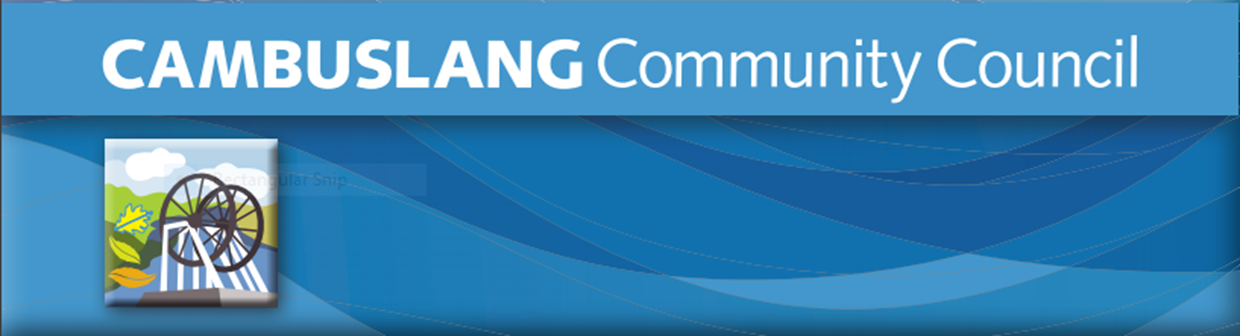 Cambuslang Community Activity Grant 2021 Application FormPlease read the guidelines BEFORE completing this form.All sections MUST BE completed. The completed application form can be returned digitally to Cambuslang Community Council by email: cambuslangcomco@aol.comSection 1: Contact detailsSection 1: Contact detailsSection 1: Contact detailsSection 1: Contact detailsName of Individual, Group or OrganisationAre you applying as an individual or a group?Contact name Group/Organisation website address (if applicable)Email addressContact Telephone NumberDaytime: Mobile:Mobile:Correspondence address
(including postcode)Organisation address
(if different from above)Will the activity/project take place within Cambuslang WestPlease check Cambuslang West boundary map via link below. https://cambuslangcommunitycouncil.com/wp-content/uploads/2014/08/Council-area.pdfWill the activity/project take place within Cambuslang WestPlease check Cambuslang West boundary map via link below. https://cambuslangcommunitycouncil.com/wp-content/uploads/2014/08/Council-area.pdfWill the activity/project take place within Cambuslang WestPlease check Cambuslang West boundary map via link below. https://cambuslangcommunitycouncil.com/wp-content/uploads/2014/08/Council-area.pdfYes/NoSection 2: About your organisation (Individuals do not need to complete this section)Section 2: About your organisation (Individuals do not need to complete this section)Section 2: About your organisation (Individuals do not need to complete this section)When was your group/organisation established?Do you have a signed constitution? Total Income
last accounting year?(New groups: projected income in first year)Total Surplus/Deficit
last accounting year?Current 
unrestricted reserves£££Awards can only be made to groups/organisations that have a bank account. Name of BankBank Sort CodeBank Account Number(Please advise if Bank Account Title differs from name of organisation/group)(Please advise if Bank Account Title differs from name of organisation/group)Awards can only be made to groups/organisations that have a bank account. Name of BankBank Sort CodeBank Account NumberWhat are the main activities of your organisation/what service do you provide?Section 3: Grant application     detailsPlease describe the project/activity you are looking to fundPlease confirm how you will use any grant awarded  in relation to this projectPlease describe how this project will;a)Enhance the quality of life for local residents;b)Contribute to a vibrant, healthy successful & sustainable community; and/or c) Promote community spirit and encourage community activity.How many people will this Community Activity Grant benefit?How much are you applying to the fund for?(Please note that there is no guarantee that you will receive therequested amount due to the total fund and the volume of applications.)How much does your project cost?When will the project take place?££Will you be contributing any of your own funds to the project or undertaking local fundraising, or applying for other grants to help meet the costs?If so, please state how much and how these funds have been raised. DeclarationBy submitting this application form to Cambuslang Community Council, you certify that the information contained in this application is correct, and that if you are awarded a grant, you will use it only for the purposes described above. You understand that decisions made by Cambuslang Community Council are final.Signed:                                                                                               Date:      DeclarationBy submitting this application form to Cambuslang Community Council, you certify that the information contained in this application is correct, and that if you are awarded a grant, you will use it only for the purposes described above. You understand that decisions made by Cambuslang Community Council are final.Signed:                                                                                               Date:      DeclarationBy submitting this application form to Cambuslang Community Council, you certify that the information contained in this application is correct, and that if you are awarded a grant, you will use it only for the purposes described above. You understand that decisions made by Cambuslang Community Council are final.Signed:                                                                                               Date:      